Angličtina  4.ročník     15.6.- 19.6. 2020 Hello boys and girls!  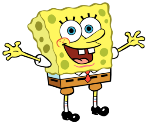 Tento týden pokračujeme v 9. lekci- My free time-Můj volný čas.1,ČTENÍ +PŘEKLAD (READING+ TRANSLATION) V učebnici na str.42 si přečti  a přelož Diary-Diář. 2, Writing .  V pracovním sešitě (workbook) udělej na str.42/cv.2, 43/cv.3- rozděl činnosti (na obrázku) do správného sloupečku    I go….. (jdu ,chodím)    I play…… (hraji)3, Pracovní list. Můžeš vyplnit na adrese:     https://www.liveworksheets.com/ph7024pc  a poslat mi mailem nebo písemně viz obrázek níže.Nahoře jsou slovesa   collect (sbírat) – go (jít, chodit)- go to (jít do, chodit do)- have (mít)        Play (hrát) – play the (hrát+hudební nástroj)- read(číst)- ride(jezdit na) – watch(sledovat)Slovesa doplň ke správným činnostem a číslo napiš ke správněmu obrázku.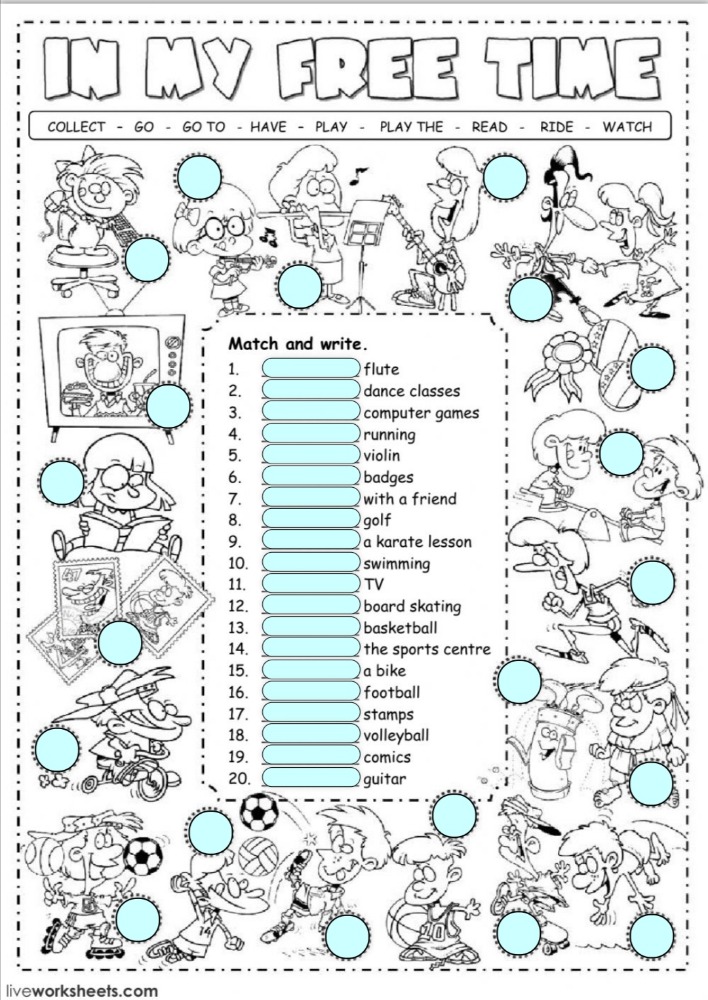 VŠE NEZAPOMEŇ POSLAT   !!!!!                                